Scopo della presente procedura è di descrivere le responsabilità e le modalità operative previste nel I.I.S “E. Fermi” per la gestione della comunicazione interna ed esterna, in modo tale da:assicurare la corretta, sistematica e tempestiva circolazione delle informazioni, sia quelle rivolte ai portatori di interesse interni (personale docente e non docente, studenti, famiglie) che esterni (partner di progetto, partner di rete, fornitori, istituzioni, territorio);assicurare la reperibilità e la facilità di accesso per tutti i portatori di interesse delle informazionie delle comunicazioni provenienti dall’esterno;far entrare la comunicazione come componente strategica di ogni processo attivato nell’Istituto;assicurare, attraverso una comunicazione efficace e sistematica, la diffusione e la disseminazione sul territorio del progetto educativo in cui si concretizzano la mission e la vision della scuola;aprire canali di ascolto rivolti al territorio, facendo della comunicazione un fattore di miglioramento.La progettazione delle modalità di comunicazione avviene a partire da:le necessità comunicative dell’Istituto in relazione alle specificità del POF;la tipologia ed il numero dei soggetti coinvolti e dei partner di progetto per l’anno scolasticoin corso;le esperienze pregresse, sia in termini di punti di forza che di punti di miglioramento.La presente procedura si applica a tutti i processi di comunicazione che interessano l’Istituto nello svolgimento delle sue attività comprese nel campo della pianificazione, progettazione, erogazione e controllo del servizio formativo.Le comunicazioni di carattere amministrativo-finanziario con i fornitori e quelle riguardanti la gestione del personale della scuola sono regolate dalla normativa in vigore.Le comunicazioni di carattere sanitario sono regolate dalla specifica normativa in vigore.Le comunicazioni relative alle richieste di accesso agli atti sono regolate dalla specifica normativa in vigorePer quanto riguarda i termini e le definizioni utilizzate nella procedura si rimanda alla terminologiautilizzata nella Norma UNI EN ISO 9001:2015 e nella Sezione 3 del MSGQ. Altri termini in uso:Bacheca Registro Elettronico (strumento utile per condividere informazioni, compiti e documenti vari attraverso il registro elettronico) Famiglia e Docente.Canali social genitori/alunni (chat in cui l'amministratore è il Dirigente o suo delegato e può inviare messaggi ai membri del canale e questi ultimi possono rispondere);Canale Facebook IIS Fermi (in cui l'amministratore è il Dirigente o suo delegato e può inviare messaggi ai membri del canale)Canale Instagramm IIS Fermi (in cui l'amministratore è il Dirigente o suo delegato e può inviare messaggi ai membri del canale)Canale privato (Piattaforma Teams) al quale è possibile accedere solo tramite link di invito dell’amministratore.Le responsabilità relative alla progettazione, erogazione e controllo dei processi comunicatividell’istituto sono:L’Istituto individua come interlocutori:Portatori di interesse interni: studenti, famiglie, personalePortatori di interesse istituzionali: MI, Ufficio Scolastico Regionale, Enti locali,Portatori di interesse partner: altre scuole, aziende, agenzie formative, associazioni del Terzo settore, Università.Sulla base della tipologia specifica degli interlocutori coinvolti e dello scopo della comunicazione si possono individuare due tipologie con specifiche modalità di comunicazione:Comunicazione interna: la comunicazione interna comprende tutte le comunicazioni rivolte a/provenienti da personale, studenti, genitori, sia quelle di origine interna che quelle che, provenienti dall’esterno, devono essere diffuse a tutte le componenti dell’Istituto;Comunicazione esterna: la comunicazione esterna comprende le comunicazioni rivolte a soggetti istituzionali, al territorio e ai partner di progetto.All’interno di queste due aree vengono inoltre distinte:le comunicazioni di carattere prettamente informativo necessarie per l’erogazione delservizio (p.e. calendario scolastico, impegni del personale, comunicazioni scuola-famiglia)le comunicazioni specificamente funzionali all’aspetto di progettazione, erogazione econtrollo del servizio formativo, comprendenti quelle con i partner di progetto e leinformazioni di ritorno provenienti da tutte le parti interessate (indagini sulla soddisfazione, reclami, proposte, relazioni e verifiche).Per ogni tipologia di comunicazione e per ogni destinatario vengono indicati:strumento/supportotempisticamodalità/responsabilità di stesuramodalità/responsabilità di trasmissionemodalità/responsabilità di accessomodalità/responsabilità di controllomodalità/responsabilità di archiviazioneSCHEMA SINTETICOArea: comunicazione interna Tipologia: circolare - comunicazioneRedazione su carta intestata sempliceDestinatari: genitoriDestinatari: alunniDestinatario: personale Docente e ATAArea: comunicazione esterna Tipologia: comunicazione istituzionaleRedazione su carta intestata completaDestinatario: Enti - Istituzioni - AssociazioniPer specifici progetti che richiedono obbligatoriamente forme di comunicazione previste dall’autorità di gestione (es. PON, POR, …) si rimanda alla normativa specificaIl processo della comunicazione viene monitorato costantemente dal RSGQ e dal Nucleo di AutoValutazione e Miglioramento, sotto la supervisione del DS, e ne vengono analizzati gli esiti, inrelazione agli indicatori individuati:Numero dei reclami provenienti dall’area comunicazioni interneNumero dei reclami provenienti dall’area comunicazioni esterneNumero di segni di spunta per presa visione su R.E.Soddisfazione dei portatori di interesseNumero dei partecipanti agli eventi rivolti all’esternoTutti i materiali di cui si fa menzione nella presente procedura sono archiviati dalla Segreteria e/odai Responsabili di progetto e sono conservati presso la Segreteria dell’Istituto secondo i criteristabiliti dalla normativa vigente, su supporto cartaceo e/o digitale.Carta intestata semplice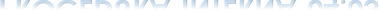 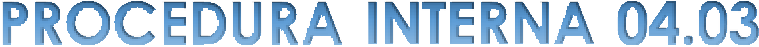 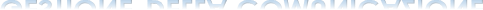 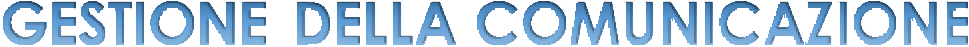 INDICE DEI CONTENUTIINDICE DEI CONTENUTIINDICE DEI CONTENUTIINDICE DEI CONTENUTIINDICE DEI CONTENUTI1.1.SCOPOSCOPOSCOPO2.2.CAMPO DI APPLICAZIONECAMPO DI APPLICAZIONECAMPO DI APPLICAZIONE3.3.TERMINI E DEFINIZIONITERMINI E DEFINIZIONITERMINI E DEFINIZIONI4.4.RESPONSABILITA’RESPONSABILITA’RESPONSABILITA’MODALITÀ OPERATIVEMODALITÀ OPERATIVEMODALITÀ OPERATIVE4.14.1CREAZIONE E AGGIORNAMENTO DELLE INFORMAZIONI DOCUMENTATECREAZIONE E AGGIORNAMENTO DELLE INFORMAZIONI DOCUMENTATECREAZIONE E AGGIORNAMENTO DELLE INFORMAZIONI DOCUMENTATE4.24.2CONTROLLO DELLE INFORMAZIONI DOCUMENTATECONTROLLO DELLE INFORMAZIONI DOCUMENTATECONTROLLO DELLE INFORMAZIONI DOCUMENTATE5.5.MODULISTICAMODULISTICAMODULISTICAREVISIONIREVISIONIREVISIONIREVISIONIREVISIONIN° REV.DATA APPROV.DATA APPROV.DESCRIZIONEDESCRIZIONE0024/09/202124/09/2021Prima Emissione della proceduraPrima Emissione della proceduraStesura il 29/09/2021DirezioneStesura il 29/09/2021DirezioneStesura il 29/09/2021DirezioneVerificata e Approvata il 29/09/2021DirezioneEmessa il 29/09/2021RSGQDIRIGENTE SCOLASTICOÈ responsabile della comunicazione interna ed esterna dell’Istituto È responsabile del sistema di gestione dei documenti e fornisce le istruzioni per il corretto funzionamento del servizio per la tenuta del protocollo informatico, della gestione dei flussi documentali e degli archivi.Gestisce e coordina la comunicazione con le istituzioni nazionali e locali Gestisce la comunicazione con le Reti e con il territorio Convoca e coordina i gruppi di lavoro Relaziona al Consiglio d’Istituto sugli esiti e sui risultati delle attivitàRESPONSABILI DIPROGETTO/ATTIVITA’Curano la gestione dei processi di comunicazione relativi all’area di interventoSEGRETERIAArchivia i materiali e ne assicura l’accessibilità e la conservazione.Strumento / supportotempisticastesuratrasmissioneaccessocontrolloarchiviazioneRegistroDiffusioneDS o suoPubblicazionePersonaleSpuntaSegreteria:ElettronicoCanali socialconpreavviso didelegatosul registroelettronico eATA del settoreper presavisioneregistro delprotocolloGenitori/Alunnialmeno 2 giornisu canale pubblicointeressatosul registroStrumento / supportotempisticastesuratrasmissioneaccessocontrolloarchiviazioneRegistro Elettronico Canale social Genitori/AlunniDiffusione con preavviso di almeno 2giorniDS o suo delegatoLettura in classe (docente in Servizio) PubblicazionePersonale ATA del settore interessa toSpunta per presa visione sulregistroSegreteria: registro del protocollosul registroelettronicoStrumento / supportotempisticastesuratrasmissioneaccessocontrolloarchiviazioneBacheca RegistroDiffusioneDS oPubblicazionePerson ale ATA del settore interess atoSpuntaSegreteria:Elettronicoconsuoin BachecaPerson ale ATA del settore interess atoper presaregistro delCanali SocialpreavvisodelegatR.E.Person ale ATA del settore interess atovisione suprotocolloFermidi almenooMailPerson ale ATA del settore interess atoR.E.5 giorniPerson ale ATA del settore interess atoPerson ale ATA del settore interess atoStrumento / supportotempisticastesuratrasmissioneaccessocontrolloarchiviazionePiattaforma protocollo elettronicoDiffusione a seconda dei casiDS o suo delegat oMail istituzionale PEO o PECPerson ale ATA del settore interess atoAvviso di ricezioneSegreteria: registro del protocollo